Рисование вербы гуашью поэтапно с фотоМатериал:
- бумага пастельных тонов;
- гуашь; 
- кисть  № 3, № 5
- клеевая жесткая кисть.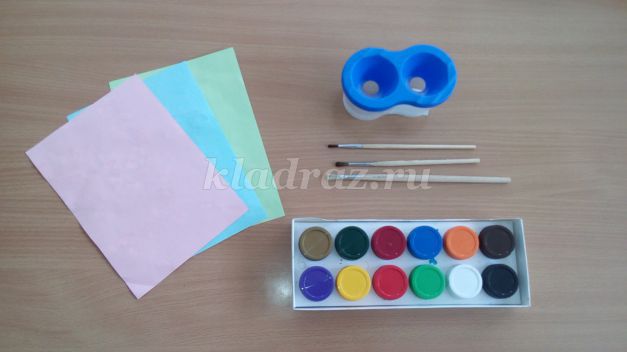 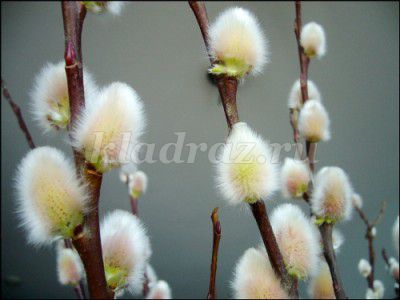 
Это мужские цветы вербы, собранные в сережки. Когда эти цветы распускаются, тычинки вытягиваются на длинных тычиночных нитях, на конце появляются желтенькие комочки - пыльники. В них образуется пыльца. В это время пушистые комочки из сероватых становятся желтыми, похожими на крошечных цыплят.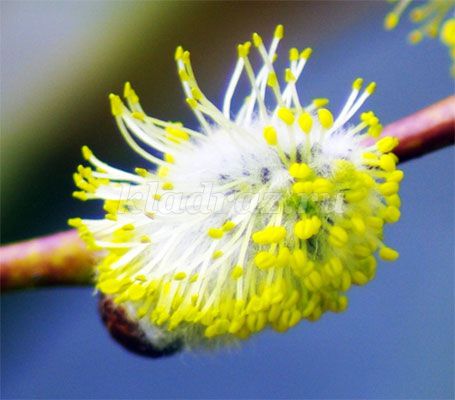 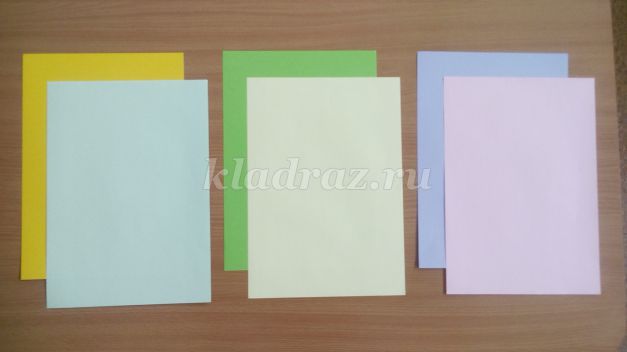 
2. Лист бумаги надо положить вертикально. Беличьей кистью № 3 рисуем веточку: кончик кисти ставим в верхнем правом углу и ведем линию в нижний левый угол. Заканчиваем рисовать веточку всем ворсом. Можно начать рисовать веточку и с нижнего левого угла. Тогда начинаем рисовать всем ворсом, а заканчиваем рисовать веточку концом кисти (сначала это движение мы делаем с детьми сухой кистью, чтобы они могли лучше ориентироваться на листе бумаги). Теперь проводим коротенькую веточку от нижнего края веточки к середине правой стороны листа. Еще одну коротенькую веточку проводим от середины основной веточки к верхнему левому краю.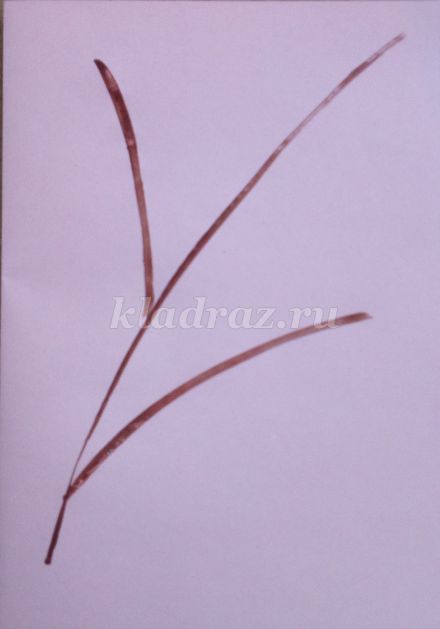 
3. Сначала на веточках вербы проклевываются белые пушистые сережки. Их мы нарисуем указательным пальцем. На палец набираем белую гуашь и начинаем рисовать белые сережки на основной веточке (начинать рисовать можно их или сверху, или снизу). Главное правило - сережки как будто шагают по лесенке...одна выше другой, поочередно - то слева, то справа от веточки.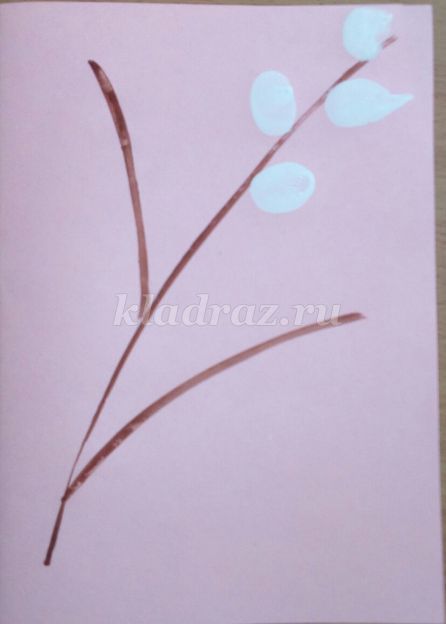 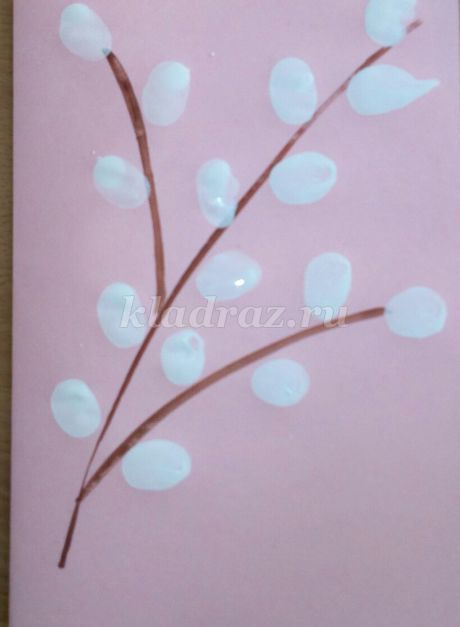 
4. Когда белые почки высохнут, наносим на них желтые крапинки - это мелкие цветочки на сережках. Поможет нам в этом жесткая сухая кисть, на кончик которой набираем желтую краску и легкими постукиваниями покрываем ею всю белую сережку. Главное правило - легкими постукиваниями.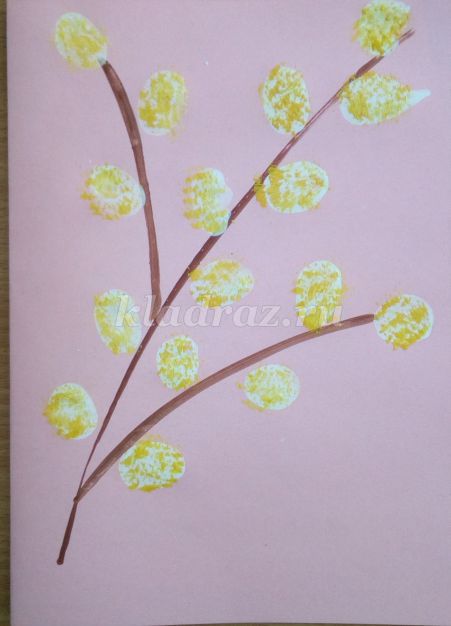 
5. А теперь мы коричневой краской кистью № 5 примакиванием нарисуем почку, из которой появились пушистые сережки.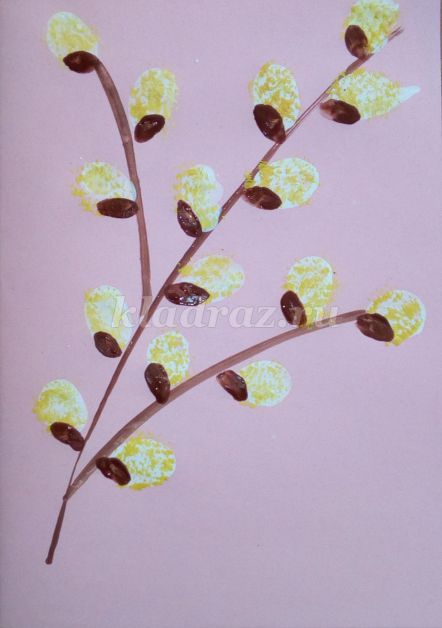 Очень жаль, что верба сильно страдает от нашествия людей в преддверии большого христианского праздника - Вербного воскресенья. Люди так выламывают веточки, что от роскошных деревьев остаются только жалкие прутики. Важно помнить о том, что верба -это живое дерево, важная часть экосистемы, которую нужно сохранять. Не набирайте слишком много веток. После окончания праздника возьмите парочку веточек из банки с водой и посадите в землю - они отлично укореняются! Пусть вербы будут всегда радовать нас по весне своими пушистыми ярко-желтыми сережками!
СПАСИБО БОЛЬШОЕ ЗА ВНИМАНИЕ!